Publicado en Madrid el 27/10/2022 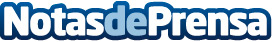 La consejera de Familia, Juventud y Políticas Sociales, Concepción Dancausa, visita la Casa Ronald McDonald de MadridLa visita ha permitido a la consejera conocer la labor de la Fundación Infantil Ronald McDonald por el bienestar de las familias con hijos enfermos hospitalizados que se alojan en la Casa Ronald McDonald de MadridDatos de contacto:Autor914115969Nota de prensa publicada en: https://www.notasdeprensa.es/la-consejera-de-familia-juventud-y-politicas Categorias: Sociedad Madrid Infantil Solidaridad y cooperación http://www.notasdeprensa.es